※江屋日本料理地圖   (開會地點)   (新竹高鐵站至開會地點 坐計程車約5分鐘)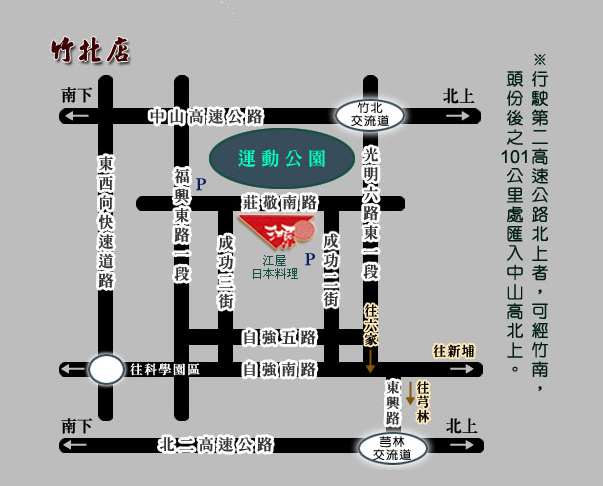 PS：若需住宿者可洽新竹市/柏克萊商務大飯店/黃小姐0921-179-013。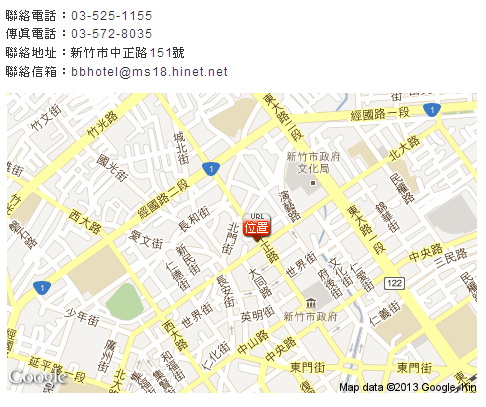 柏克萊商務飯店地圖◎訂房請洽柏克萊大飯店  黃小姐0921-179-013房型: 一大床＄1800      二小床＄2000